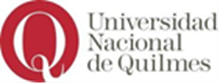 ANEXO IIBecas de Formación en Docencia y Extensión o Formación en Docencia e Investigación del Departamento de Ciencias SocialesFormulario de InscripciónPor favor, completar con letra imprenta y legible.Marcar con una cruz lo que corresponda:Plan de Trabajo asociado a:Tipo de Beca a la que se postula:Agrupamiento de diplomas y carreras para el que se postula (Ver agrupamientos en la convocatoria)IMPORTANTE: les postulantes a las Becas tipo B, se pueden presentar a otra carrera distinta de aquélla en la que se graduaron. Les postulantes a las Becas tipo A, se deben presentar en el agrupamiento correspondiente a la Carrera que cursa.Condición del PostulanteDatos dela FormaciónEspecificar la Carrera de posgrado (si corresponde):Señale tres cursos (obligatorios o electivos) en los cuáles desea participar en sus actividades de docencia, por orden de prioridad:Datos relacionados al Plan de TrabajoDirector/a del Postulante:Co-director/a del Postulante (si corresponde):Nombre del Proyecto de Extensión o Investigación en el que participa el/la Director/a y/o Co-director/a del postulante:Recuerde adjuntar:Plan de Trabajo elaborado conjuntamente con el Director/a y/o Co-director/a del Postulante, tanto en el caso de solicitud de Beca de Docencia y Extensión como el de Beca en Docencia e Investigación, según corresponda.Carta dela Dirección y co-dirección (si corresponde) de aval del Becarie.Currículum Vitae (Máximo 4 carillas).Certificados de Estudio:Becas de Tipo A (para estudiantes avanzades de UNQ): Foja Académica actualizada con firma de aval dela Dirección de carrera a la que pertenece.Becas de Tipo B (para graduades recientes de UNQ o Renovación): Certificado Analítico o Foja Académica con Certificado de Titulo en Trámite. Si corresponde, admisión en carrera de posgrado. Importante: Las presentaciones se realizarán por correo electrónico a sociales_academica@unq.edu.ar, y no se aceptarán presentaciones recibidas fuera de término. Se aceptará una sola presentación por postulante (Art. 24, RCS Nº 116/10).Firma digital del PostulanteAclaración: .......................................................................................................................................ANEXO RESOLUCIÓN (C.D.) Nº 055/22Apellido:Nombres:Documento de Identidad:Legajo:Domicilio:Ciudad:Provincia:Teléfono:Celular:E-mail:Docencia y ExtensiónDocencia e InvestigaciónBecas de Tipo A: para estudiantes avanzades de la UNQBecas de Tipo B: para graduades recientes de hasta tres añosBecas de Tipo B: renovaciónEstudiante avanzade de UNQGraduadede UNQEspecificar la Carrera de grado:1.2.3.